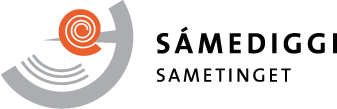 Arkivsaknr.Vurdering
Muligheter for samisk kulturPer dags dato er det ingen samiske elementer som er innskrevet i noen av Unescos internasjonale lister, og man har fra samisk hold jobbet lite i forhold til Unesco. Unesco fokuserer i stor grad på språk og kultur, og ikke så mye på land- og vannrettigheter som har vært fokusområder for urfolk. Den internasjonale urfolkskoalisjonen har derfor ikke prioritert Unesco, mye også på grunn av begrenset kapasitet. I tillegg er det problemstilling rundt Unesco, og spesielt listene, om at man har en grunnholdning i Unesco om at all kultur tilhører menneskehetens kollektiv. Dette er en problemstilling som vil være utfordrende i forhold til urfolk. 
I dag er det fem forskjellige forum/plattformer tilknyttet FN som har lagt opp til urfolksdeltagelse, blant annet konvensjonen for biologisk mangfold og Unescos verdensarvkonvensjon, så det eksisterer strukturer for å sikre urfolksdeltagelse. 
Unescos urfolksspråkår 2019 som nå blir til en urfolksspråkdekade fra og med 2022, har vært med på å synliggjøre Unescos mulighetsrom for urfolk, bl.a. ved at Sametingspresident Aili Keskitalo ble valgt som en av styrelederne til dette initiativet.

Samisk listeføring på nasjonalt nivå
Selv om man ikke skulle ønske å gjennomføre en nominasjon til immateriell kulturarv konvensjonens representative liste, kan det likevel være en idé å gjennomføre en liste-prosess internt i det samiske samfunnet. Slik vil man kunne opprette en oversikt over hva samene selv definerer som levende kulturarv, og gjerne med en status på vitaliteten av selve kulturarvelementet. Dette vil kunne være en del av kartleggingsarbeidet som SPR ettersøker. Slik kan de samiske miljøene selv ha styring på listeføringen, og det vil gjøre det mulig å sette i gang forskjellige tiltak og å bedre koordinere innsatsen i forhold til disse kulturarvelementene, spesielt de som er særlig sårbare. Man vil også kunne få en bedre oversikt over NGO’er og andre aktører i forhold til disse elementene. Eksempelvis så har de forskjellige NGO innen tradisjonell vokale uttrykksformer (luohti/leu’dd/livđe/vuolle/vuelie/joik m.m.) uttrykt at nordsamiske joiketradisjoner er i en sårbar situasjon og i behov for umiddelbare tiltak. Tradisjonelle vokaltradisjoner har til og med en uavklart rettighetssituasjon, hvorpå man har etterlyst en mer aktiv rolle fra Sametinget i forhold til dette. Hvis situasjonen er så prekær innen nordsamisk joik, så er det verdt å analysere situasjonen i forhold til de andre dialektene innen tradisjonelle vokale uttrykksformer som leu’dd, livđe, vuolle, vuelie m.fl. og om NGO’ene i dag ikke har kapasitet og ressurser til å utrede rettighetsspørsmålet, så kan man tenke seg hva situasjonen kan være for disse dialektene innen tradisjonelle samiske vokale uttrykksformer.
Man har også utøvere av enkelte duodjielementer som uttrykker stor bekymring for videreføring av deres kulturarv – eksempelvis en beltevevingsteknikk fra Øst-Finnmark hvor det uttrykkes et umiddelbart behov for vern. Sámi Duodji er blant de mer ressurssterke samiske NGO’ene, som kunne være den naturlige til å følge opp dette kulturarvselementet. Mange andre kulturarvelementer har kanskje ikke noen aktiv NGO eller annen institusjon eller organiserte aktører som arbeider for vern og videreføring, som f.eks. tradisjonell gammebygging; tradisjonell samisk plantekunnskap; kulturlandskap; kunnskap om den samiske stjernehimmelen eller samisk fortellerkunst, osv.Om man skulle ønske å nominere et samisk kulturarvselement til immateriell kulturarv konvensjonens representative liste, så åpner det seg et annet mulighetsrom ved at man burde kunne forplikte nasjonalstatene til å styrke elementet med både midler og oppfølging. Man kan tenke seg eksempelvis i forhold til joik, at en internasjonal listeoppføring vil kunne åpne et mulighetsrom i forhold til eierskap og selvbestemmelse til de forskjellige joikearkiv som finnes rundt omkring i Europa. Listeføring i en urfolkssammenheng
Internasjonal listeføring har vært en måte for nasjonalstatene å oppnå relativt raske resultater på i forhold til konvensjonsarbeidet, og er i stor grad statspartsstyrt. Fra norsk hold fremhever man at det er viktig at lokalsamfunn og kulturbærere av kulturarvelementene er de som er styrende i forhold til konvensjonsarbeidet og man begynner å oppleve at konvensjonsarbeidet nå ønskes å dreie mer mot at lokalsamfunn og brukere kan benytte seg av den i større grad, spesielt i forhold til tradering eller overføring av kunnskap, noe som er essensielt i levendegjøring av kulturarv.
Det hevdes at allerede i dag, så er rundt 20-25% av de innskrevne elementene i representativ listen i realiteten av kulturarv tilhørende urfolk. I et urfolks mulighetsrom er det verdt å merke seg at statspartens økonomiske forpliktelser kan bidra til sikringen av et kulturarvselement innskrevet i representativ listen over menneskehetens immaterielle kulturarv. 
Estland fikk man blant annet etter en listeinnskrivelse av tradisjonell korsang som et element i immateriell kulturarvs konvensjonen, gjennomslag for styrking av infrastruktur med bl.a. veibygging fordi man argumenterte med at om man skal synge i kor jevnlig så må man kunne reise og møtes. Selv om dette eksempelet nok tilhører sjeldne tiltak for oppfølging, så handler det om å bygge opp et sikkerhetsnett til elementet inn i immateriell kulturarvssøknaden, med plan for oppfølging.Styrket urfolksstemme i UnescoEtter initiativ fra Unesco sekretariatet har Norge startet å jobbe for å styrke urfolksdimensjonen og -representasjonen i arbeidet med immateriell kulturarv konvensjonen. I dag er slik at det er det tidligere omtalte NGO forumet som har en rolle og jobber i forhold til immateriell kulturarv konvensjonen. Det er ukjent hvor mange urfolks-NGOer som i dag er tilknytter NGO forumet, men disse vil i alle tilfelle være i sterkt mindretall, og ha utfordringer med å få gjennomslag for urfolksperspektiv, m.m.  Det er kommet et forslag om å etablere et eget urfolksforum som kan være med på å inkludere urfolk i større grad, på lik linje med urfolksforumet til verdensarvkonvensjonen av 1972 (https://whc.unesco.org/en/news/1841), og mange av de andre konvensjonene i FN sammenheng. Etableringen av et eget urfolksforum tilknyttet immateriell kulturarv konvensjonen vil kunne bidra til å styrke urfolksstemmen i et felt som i utgangspunktet representerer mye av kjernen til urfolkskunnskap og kultur. Via forumet vil det kunne åpne seg et mulighetsrom for å påvirke konvensjonen i en retning som vil være med på å styrke urfolks arbeid for egne rettigheter, spesielt innen kultur og språk og på premissene til lokalsamfunn og representanter for forskjellige kulturarvselementer. Om det etableres en arbeidsgruppe for å jobbe for etableringen av et urfolksforum, så vil følgende problemstillinger være aktuelle; foreslå føringer til urfolksstrategier i immateriell kulturarv-arbeidet, bl.a. å evaluere praksisen rundt listeføring og offentlig tilgjengelighet, alternativ tilnærming til konvensjonsarbeidet, og å komme med råd når det gjelder urfolks nasjonale lister (inventorying).Man kan utnytte momentumet etter Unesco urfolksspråkåret 2019, hvor bl.a. Sametingspresident Aili Keskitalo hadde en sentral rolle. I og med at Unesco nå har bestemt å videreføre urfolksspråkåret med en urfolksspråk-tiår med start i 2022, så kan det være med på å løfte dette initiativet.Det kan være formålstjenlig å se nærmere på hvordan urfolksforumet til verdensarvkonvensjonen fungerer. Neste møte er 44. session til verdensarvkomiteen –  i Kina i 2020.Det er verdt å notere seg at mange stater med sterke urfolksgrupper ikke har ratifisert IKA konvensjonen, som bl.a. USA, New Zealand, Canada og Australia. Noen av disse landene har likevel NGO’er som møter opp i NGO forumet. Det er uklart hvorfor disse landene ikke har ratifisert konvensjonen. Sametingets rolleDet er mange av Sametingets fagområder som har berøringspunkter med immateriell kultur. Sametinget har i lang tid arbeidet med immateriell kulturarv, både politisk, forvaltningsmessig og gjennom virkemiddelbruken med både driftstilskudd til institusjoner og organisasjoner og over søkerbaserte ordninger.Samiske NGOI immateriell kulturarvs konvensjonsarbeidet i nordisk sammenheng har NGO’ene en fremtredende rolle i og med at disse gjerne har kapasitet og ressurser. Det er ofte NGOer som står bak elementene som blir oppført på de forskjellige internasjonale listene til immateriell kulturarv konvensjonen.NGOene samarbeider seg imellom, nasjonalt, nordisk og internasjonalt. Nettverk, samarbeid og deling av metoder og eksempler på gode praksiser er viktig.  De samiske NGO’ene står svakere stilt enn mange av de norske NGO’ene på grunn av begrensede økonomiske og menneskelige ressurser. Samiske NGO’er har i noen tilfeller etterlyst en mer aktiv rolle fra Sametinget i å fremme samisk immateriell kulturarv, inntil samiske aktører og NGOer på feltet er styrket kapasitetsmessig.  Dersom man i fremtiden skulle ønske å fremme et samisk element/kulturarv-uttrykk for nominering til f.eks. den representative listen over immateriell kulturarv, vurderes det som en stor fordel om en samisk NGO som arbeider med dette elementet kan ta imot utfordringen kapasitetsmessig. Samiske NGOer og andre aktører kunne i enda større grad kunne dele erfaringer, metoder og eksempler på gode praksiser i arbeidet med vern og videreføring av immateriell kulturarv.Fremtidige samiske NGOer akkrediterte under immateriell kulturarv-konvensjonen vil også kunne være en aktør i å styrke urfolks stemmen i tilknytning til konvensjonen. I alle tilfeller er Sametinget ønsket som en aktør i det videre arbeidet rundt implementeringen av immateriell kulturarv konvensjonen i Norge, for å sikre at implementeringsarbeidet spesielt i Norge gjennomføres i tråd med stortingets intensjoner i forhold til urfolk og nasjonale minoriteter.Oppsummering I denne saken har en tilnærmet seg et fagfelt som er ganske bredt og favner vidt og på tvers av de enkelte fagområdene. Samisk immateriell kulturarv kan ha berøringspunkter med både språk, opplæring, kulturminner, arealvern, næring, samt forskning og høyere utdanning. Noe tematikkene som berøres i saken, reflekterer. En har sett på den nåværende organiseringen av Unesco konvensjonen om vern av immateriell kulturarv, gjennom definisjoner av nøkkelbegrep, samt at man har sett nærmere på konvensjonens lister og sett på aktørene som opererer innen feltet. 
I saken har en også sett nærmere på den samiske engasjementet i forhold til immateriell kulturarv på et allsamisk nivå, primært da gjennom Samisk parlamentarisk råds handlingsplan, men også ved historikken til det nåværende samarbeidet innen feltet.
I saken foretas en vurdering av mulighetsrommet som Unescos konvensjon om vern av immateriell kulturarv kan ha for samisk immateriell kulturarv, og ses nærmere på en allsamisk listeføring som et redskap for å få oversikt samisk immateriell kulturarv med tilhørende felt, for å kunne identifisere og koordinere innsatsen i forhold til dette feltet. 
Til sist har man sett på om en urfolks tilnærming til konvensjonen om vern av immateriell kulturarv kan bidra til et løft av konvensjonsarbeidet, også i forhold til det samiske feltet.Den videre oppfølgingen fordrer et helhetlig, koordinert arbeid, som denne plenumssaken er ett ledd av.
Sak  Vedlegg